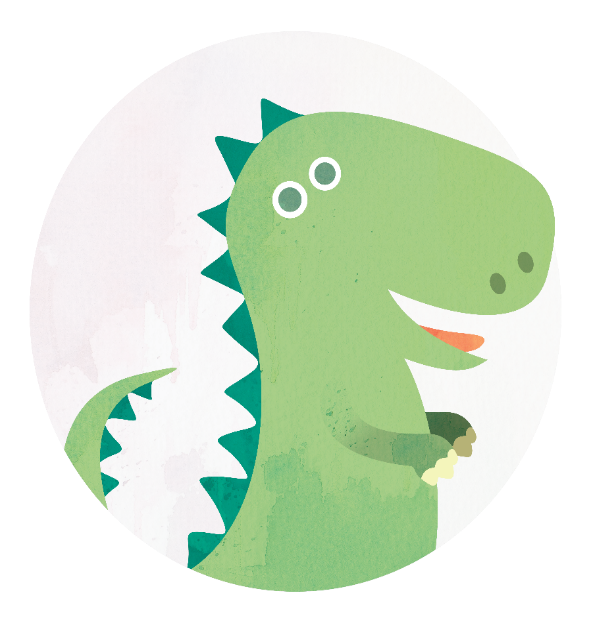 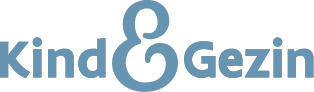 OpgroeienLaatste keer gewijzigd: …………………………………………………. (vul datum in)Moet je dit verbeteren? Hoe?Wanneer?Je organiseert af en toe een uitstap. Je verplaatst je daarbij in groep in een omgeving waar je niet alle risico’s in de hand hebt. Maar misschien heb je ook dagelijks een traject af te leggen tussen opvang en school, opvang en buitenruimte, …  Hoe stem je je manier van verplaatsen af op de grootte van de groep, de bestemming, de afstand, de leeftijd van de kinderen, de weersomstandigheden,… ?Hoe zorg je voor extra begeleiding als dat nodig is?Hoe geef je ook de kinderen hierin een stukje verantwoordelijkheid? Maak je met hen duidelijke afspraken?Welke afspraken maak je met ouders, de school, vrijwilligers,…Mogelijke risico’s:verkeersongevalvalpartijkind blijft achter op de bus / op schoolkinderen lopen weg of raken de groep kwijteen kind dat niet bij jouw groep hoort stapt mee op de bus (op plaatsen waar ook andere groepen aanwezig zijn)Datum: 